EK 1Mal araçlarının transit trafiğinin Hırvatistan Cumhuriyeti üzerinden geçmesi gereken transit koridorları oluşturan halka açık yolların haritası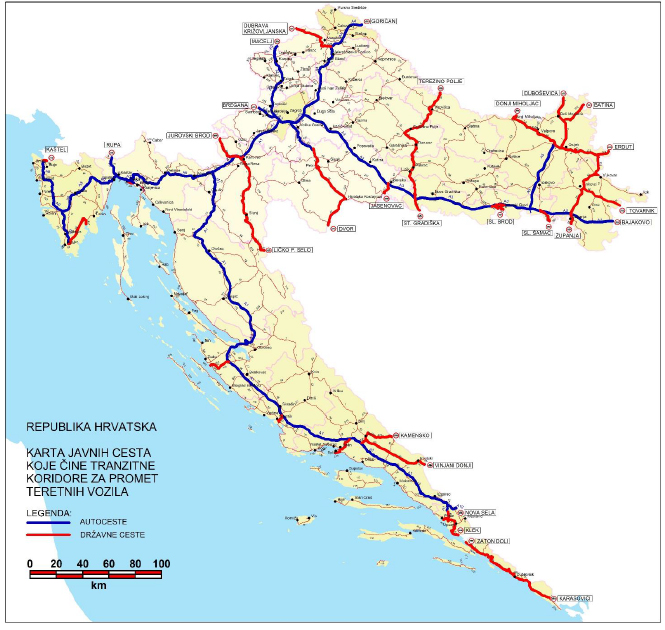 EK 2Mal taşıtlarının Hırvatistan Cumhuriyeti üzerinden transit trafiğinin gerçekleşmesi gereken transit koridorları oluşturan halka açık yolların işaretlenme şekliOtoyollarda, geçiş koridorları giriş ve çıkışlarda, yani çıkışta ve bölgeler arası otoyol kavşaklarında ve devlet yollarına bağlantı yollarında işaretlenmiştir.Devlet yollarında, transit koridorlar genellikle sınır geçişlerinin ve / veya limanlardan çıkışların arkasındaki ilk kavşakta ve ana kavşaklarda işaretlenir.Temel çözümler, yani trafik işaretlerinin görünümü, Şekil 1, 2 ve 3'te gösterilmektedir ve her bir konumun özelliklerine bağlı olarak "zorunlu yön" veya "izin verilen yönler" işaretinin veya göze çarpan ek plaka ile "sağa dönüş yok" işareti.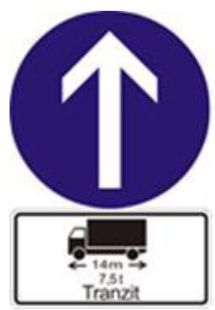 Şekil 1.
İlave plakalı trafik işaretinin (B45) görünümü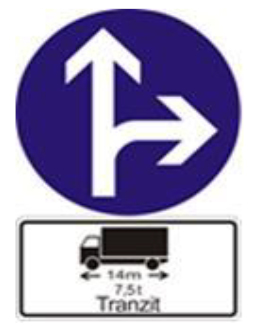 Şekil 2.
Ek plakalı trafik işaretinin (B46-1) görünümü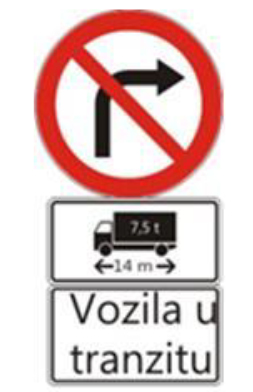 Şekil 3.
Ek plakalı trafik işaretinin (B28-1) görünümüEK 3Mal taşıtlarının Hırvatistan Cumhuriyeti üzerinden transit trafiğine şartlı olarak izin verilen transit koridorları oluşturan halka açık yolların işaretlenmesi şekliYükleme / boşaltma yeri veya taşıyıcının koltuğu ile ilgili olarak transit trafiğe şartlı olarak izin verilen yollar, yasağın başlangıcında ve önemli kavşaklarda işaretlenir.Trafik işaretinin görünümü Şekil 4'te gösterilmektedir.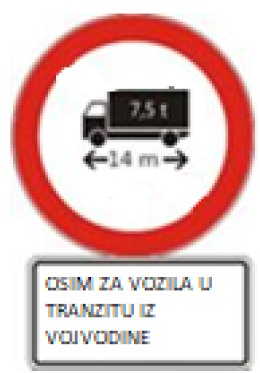 Şekil 4.
İlave plakalı trafik işaretinin (B26) görünümüMal taşıtlarının Hırvatistan Cumhuriyeti üzerinden transit trafiğinin gerçekleşmesi gereken halka açık yolların belirlenmesine ilişkin Yönetmelik çerçevesinde 7,5 tonu aşan ve / veya tek başına veya 14 metreden uzun römorklu araçların veya kargoyla veya kargosuz araç gruplarının transit trafiğinin gerçekleşebileceği kamuya açık yollar:Mal taşıtlarının Hırvatistan Cumhuriyeti üzerinden transit trafiğinin gerçekleşmesi gereken halka açık yolların belirlenmesine ilişkin Yönetmelik çerçevesinde 7,5 tonu aşan ve / veya tek başına veya 14 metreden uzun römorklu araçların veya kargoyla veya kargosuz araç gruplarının transit trafiğinin gerçekleşebileceği kamuya açık yollar:Mal taşıtlarının Hırvatistan Cumhuriyeti üzerinden transit trafiğinin gerçekleşmesi gereken halka açık yolların belirlenmesine ilişkin Yönetmelik çerçevesinde 7,5 tonu aşan ve / veya tek başına veya 14 metreden uzun römorklu araçların veya kargoyla veya kargosuz araç gruplarının transit trafiğinin gerçekleşebileceği kamuya açık yollar:Mal taşıtlarının Hırvatistan Cumhuriyeti üzerinden transit trafiğinin gerçekleşmesi gereken halka açık yolların belirlenmesine ilişkin Yönetmelik çerçevesinde 7,5 tonu aşan ve / veya tek başına veya 14 metreden uzun römorklu araçların veya kargoyla veya kargosuz araç gruplarının transit trafiğinin gerçekleşebileceği kamuya açık yollar:KARAYOLLARIKARAYOLLARIKARAYOLLARIYol numarasıYol tarifiUzunluk (km)A1Zagreb (Lučko (A3) göbeği) - Karlovac - Bosiljevo - Split - göbek Ploče (A10) - Karamatići (D425)481.80A2GP Macelj (Slovenya Cumhuriyeti sınırı) - Trakošćan - Krapina - Zagreb (Jankomir kavşağı) (A3)61A3GP Bregana (Slovenya Cumhuriyeti sınırı) - Zagreb - Sl. Brod - GP Bajakovo (Sırbistan Cumhuriyeti sınırı)306A4GP Goričan (Macaristan Cumhuriyeti sınırı) - Varaždin - Zagreb (IvanjaReka (A3) kavşağı)97A5HubOsijek (D2) - Đakovo - hubSredanci (A3)55A6Bosiljevo kavşağı 2 (A1) - Delnice - Rijeka (Orehovica kavşağı (A7))81A7GP Rupa (Slovenya Cumhuriyeti sınırı) - Matulji - Orehovica - Draga kavşağı (D404)31.40A8Kavşak Kanfanar (A9) - Pazin - Lupoglav - kavşak Matulji (A7)64A9Umag göbek (D510) - Kanfanar göbek - Pula göbek (D66)76.30A10GP Nova Sela (Bosna Hersek Cumhuriyeti sınırı) - Ploče kavşağı (A1)Ağu.80A11Zagreb (Jakuševec, A3 kavşağı) - Lekenik (A11) kavşağı29.30Toplam kilometre otoyol:1.291.60DEVLET YOLLARIDEVLET YOLLARIDEVLET YOLLARIDEVLET YOLLARIDC1Kavşak Krlovac (A1) - LickoPetrovoSelo (D217)87,3DC2GP DubravaKrižovljanska (gr. R.Slovenije) - Varaždin (D528)33,6DC2Osijek (D34) - (D213)7.10DC5GP TerezinoPolje (gr. R. Mađarske) - Virovitica - V. Zdenci - Daruvar - Okučani - GP St. Gradiška (gr. BH)123.10DC6GP JurovskiBrod (gr. R. Slovenije) - Ribnik - Karlovac (D1)32DC6GP Dvor (gr. BH) - Dvor (D47)2.40DC7GP Duboševica (gr. R. Mađarske) - Beli Manastir - Osijek (D2)42.30DC7Bağlantı VelikaKopanica (A3) - GP Sl. Šamac (gr. BH)13.60DC8Čeveljuša kavşağı (D415) - GP Klek (BH şehri) - GP Zaton Doli (BH şehri) - Dubrovnik - GP Karasovići (Karadağ şehri)122.40DC30HubLekenik (A11) - Petrinja - Cro. Kostajnica (D47)50.90DC34D. Miholjac (D53) - Osijek (D2)37.96DC46GP Tovarnik - (gr. R. Srbije) - Vinkovci (D55)43,6DC47Novska kavşağı (A3) - GP Jasenovac (gr. BH)9.10DC47HrvatskaKostajnica (D30) - Dvor (D6)24.50DC53GPD Miholjac (Gr. R. Mađarske) - DonjiMiholjac (D34)6.51DC53SlavonskiBrod (D514) - GP Sl. Brod (gr. BH)8.50DC55Kavşak Zupanja (A3) - Zupanja (D214)4.80DC55Zupanja (D214) - GP Zupanja (gr. BH)3.10DC60Trilj (D220) - Caporice (D220)4.10DC60Čaporice - CistaProvo - Imotski - GP VinjaniDonji (gr. BH)51.90DC212D7 - KneževiVinogradi - GP Batina (gr. R. Srbije)22.10DC213D2 - GP Erdut (gr. R. Srbije)26,6DC217LičkoPetrovoSelo (D1) - GP LičkoPetrovoSelo (gr. BH)3.00DC220Kavşak Bisko (A1) - Čaporice (D60) - Trilj - GP Kamensko (gr. BH)28.90DC425ČPP Karamatići (A1) - merkez Čeveljuša (D8)8.60DC510Umag kavşağı (A9) - GP Kaštel (gr. R. Slovenije)3.00DC514SlavonskiBrod (D53) - SlavonskiBrod (D423)2.00DC519Dalj (D213) - Borovo (D2)16.20DC525HubSlavonskiBrod batı (A3) - SlavonskiBrod (D53)2.20DC528Varaždin (D2) - merkez Varaždin (A4)2.40Toplam kilometre devlet yolu:Toplam kilometre devlet yolu:Toplam kilometre devlet yolu:823,77HIRVATİSTAN LİMANLARINDAN TRANSİT TRAFİKHIRVATİSTAN LİMANLARINDAN TRANSİT TRAFİKHIRVATİSTAN LİMANLARINDAN TRANSİT TRAFİKHIRVATİSTAN LİMANLARINDAN TRANSİT TRAFİKBRŠICA (RAŠA) LİMANINDAN ÇIKIŞBRŠICA (RAŠA) LİMANINDAN ÇIKIŞBRŠICA (RAŠA) LİMANINDAN ÇIKIŞBRŠICA (RAŠA) LİMANINDAN ÇIKIŞDC421Raša Köprüsü (D66) - Bršica limanı3.60DC66Pula göbeği (A9) - Rasa köprüsü (D421)28.70RIJEKA LİMANINDAN ÇIKIŞRIJEKA LİMANINDAN ÇIKIŞRIJEKA LİMANINDAN ÇIKIŞRIJEKA LİMANINDAN ÇIKIŞDC404Rijeka (D8) - Luka Brajdica - merkez Draga (A7)4.00ZADAR LİMANINDAN ÇIKIŞZADAR LİMANINDAN ÇIKIŞZADAR LİMANINDAN ÇIKIŞZADAR LİMANINDAN ÇIKIŞDC424Zadar (Gaženica limanı) - merkez Zadar 2 (A1)17.60ŞIBENİK LİMANINDAN ÇIKIŞŞIBENİK LİMANINDAN ÇIKIŞŞIBENİK LİMANINDAN ÇIKIŞŞIBENİK LİMANINDAN ÇIKIŞDC58Šibenik (liman) - Ražinehub (D8)2.60DC8Vidici bağlantısı (D33) - Razine bağlantısı (D58)1.00DC33Šibenik poyra (A1) - Vidici poyra (D8)4.30BÖLÜNME LİMANINDAN ÇIKIŞBÖLÜNME LİMANINDAN ÇIKIŞBÖLÜNME LİMANINDAN ÇIKIŞBÖLÜNME LİMANINDAN ÇIKIŞDC410Feribot limanı Split - Poljičkacesta / Zboranarodnegarde (D8) kavşağı4.00DC8Bilice göbek (D1) - Poljičkacesta / Zboranarodnegarde göbek (D410)2.00DC1Dugopolje göbek (A1) - Bilice göbek (D8)12.60PLOČE LİMANINDAN ÇIKIŞPLOČE LİMANINDAN ÇIKIŞPLOČE LİMANINDAN ÇIKIŞPLOČE LİMANINDAN ÇIKIŞDC425Čeveljuša kavşağı (D8) - Luka Ploče1.30DUBROVNIK LİMANINDAN ÇIKIŞDUBROVNIK LİMANINDAN ÇIKIŞDUBROVNIK LİMANINDAN ÇIKIŞDUBROVNIK LİMANINDAN ÇIKIŞDC420Sustjepan (D8) - Gruž limanı2.80VUKOVAR LİMANINDAN ÇIKIŞVUKOVAR LİMANINDAN ÇIKIŞVUKOVAR LİMANINDAN ÇIKIŞVUKOVAR LİMANINDAN ÇIKIŞDC2Vukovar Limanı - Borovo (D55)2.70DC55Borovo (D2) - Vinkovci - Kavşak Zupanja (A3)40.17OSİJEK LİMANINDAN ÇIKIŞOSİJEK LİMANINDAN ÇIKIŞOSİJEK LİMANINDAN ÇIKIŞOSİJEK LİMANINDAN ÇIKIŞDC417Nehir limanı Osijek - D22.30SLAVONSKI BROD LİMANINDAN ÇIKIŞSLAVONSKI BROD LİMANINDAN ÇIKIŞSLAVONSKI BROD LİMANINDAN ÇIKIŞSLAVONSKI BROD LİMANINDAN ÇIKIŞDC423Nehir limanı SlavonskiBrod - SlavonskiBrod (514)6.20DC514SlavonskiBrod (514) - merkez SlavonskiBrod doğu (A3)0.90Toplam kilometre devlet yolu:Toplam kilometre devlet yolu:Toplam kilometre devlet yolu:136.77